LESSON:  I Can Have a Growth Mindset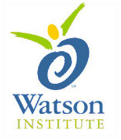 OUTLINEIntroduce the topic of Growth Mindset:  Ask students if they’ve ever heard this term.  What do they think it means?Talk about how everyone feels frustrated or discouraged sometimes.  We can stay that way or we can have a Growth Mindset!Define Growth MindsetTalk about the differences between a Growth Mindset and a Fixed MindsetExplain how challenging our brains can help them grow strongerDiscuss how we can control our thinking and turn negative thoughts into positive ones.Explain “Can Do” attitudeIntroduce the 6 Steps to Develop a Growth Mindset6 Steps to Develop a Growth MindsetPay attention to self-talkBe open to learningRecognize your strengthsWelcome challenges and embrace feedbackTrack your progressBelieve in yourself!Summarize the importance of developing a Growth MindsetSo what do YOU think? discussion questionGive out the magnet cards			